Job Description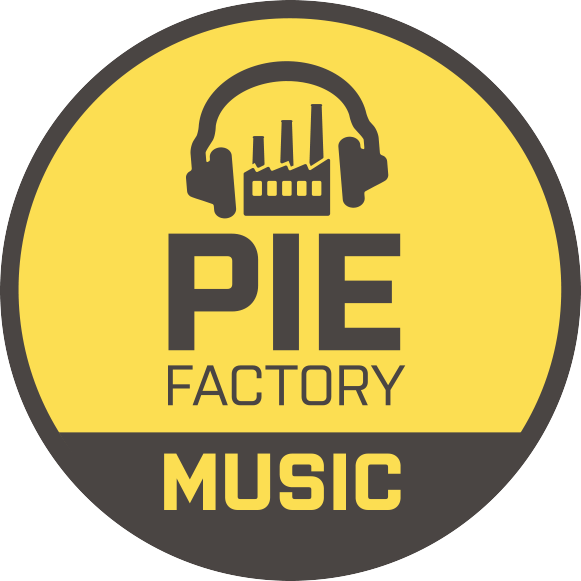 Job Title: Programme Manager (Youth Work)Salary: £24,531 (pro rata)Employed by: Pie Factory MusicLocation: Based in East Kent with some travel requiredResponsible to: Managing DirectorHours: 24 hours per week including some evening and weekend work 	12-month fixed-term contract with the possibility of extension Job SummaryWe are looking for an experienced Programme Manager to take a strategic view in overseeing and coordinating a creative youth work programme for young people in Thanet and Dover. You will provide strategic guidance to the youth work team and project managers in ways that promote the charity’s culture and organisational aims. The ideal candidate will be an excellent leader, and will have experience of developing and maintaining strong relationships with strategic partners and funders; a successful fundraising track-record; and good knowledge and understanding of evaluation, impact measurement, and monitoring and data collection processes.Key responsibilitiesLine management of Youth Work Team Leader and development of supervision model for youth work teamProvide a structure for monitoring, evaluation and quality assurance across the programmeManage relationships with key stakeholdersEnsure funding requirements and targets are metManage youth work budgetPrepare reports for Senior Management TeamResolution of issues and implementation of corrective action where neededSupport the delivery of other elements of services within Pie Factory Music where requiredPlanning and ProgrammingTo create and oversee the delivery of an annual curriculum of a range of youth-led, positive activities for young people (face-to-face and online sessions, projects, activities and residential trips) in specified geographical areas, through both direct delivery and alternative providers. To include termly themes and topical issues with input from young people. This will be in collaboration with the Youth Work Team Leader.To oversee and deliver special or targeted projects that are additional to the core youth work sessions.To actively engage and positively promote the participation of young people’s families, schools/settings and communities in service design, delivery and evaluation. Monitoring, Evaluation and Quality AssuranceTo create a monitoring and evaluation framework for the youth work programme which feeds into the organisation's overarching monitoring and evaluation framework.To ensure and regularly assess the quality of all activities delivered under the youth work programme.To ensure funding requirements, targets and KPIs are met.Youth VoiceTo lead on youth voice across the organisation and to develop an organisational youth voice strategy in collaboration with colleagues. Youth SupportTo ensure information on other services that may meet the needs of young people (e.g. sexual health services, information, advice and guidance etc.) is regularly updated, collated and shared with the wider youth work team.SafeguardingTo ensure good safeguarding practice exists across the youth work programme and to be the Strategic Safeguarding Lead for the organisation. To work collaboratively with the Youth Work Team Leader as practice lead for Safeguarding. Marketing and Communications To contribute to the organisation’s communications strategy including social media, website and newsletter to ensure information is accessible and there is a positive presence of the service.Internal CommunicationsTo contribute to office team meetings, and co-lead meetings for the youth work team.To communicate with and inspire the youth work team, reinforcing the organisational culture and values.Training and DevelopmentTo oversee a programme of CPD for the youth work team in collaboration with the Youth Work Team Leader.Supervision and Line ManagementTo provide line management and supervision to the Youth Work Team Leader and develop a supervision model for the rest of the youth work team.  This role will involve direct line management and supervision of staff. To ensure the youth work team engage with reflective practice and learning through supervision.Contract ManagementTo manage relationships with commissioners and funders, and attend contract management meetings.  To prepare reports and statistical and anecdotal evidence for contract management meetings in the format requested, as and when required.PartnershipsTo establish and maintain partnerships to support the youth work programme, and the profile of the organisation. To attend and facilitate partnerships with a strategic and regional focus, such as LCPGs. To forge excellent relationships with schools and other community stakeholders to ensure holistic support for young people. To scope and manage relationships with venues to ensure the successful delivery of the youth work programme outside of PFM’s own venue.Budgets and Financial ManagementTo manage the overarching youth work budget in conjunction with the Finance and Operations Manager, and oversee the Youth Work Team Leader's sessional and equipment budget.ReportingTo audit the youth work programme including impact and outcomes, and prepare reports for SMT, Board of Trustees, commissioners and funders.Fundraising To write funding bids to support the ongoing delivery of the youth work programme, and feed into strategic organisational fundraising in line with the organisation's fundraising strategy.Organisational DevelopmentTo attend strategic days away with the team and contribute to the development of the organisation as a whole.Any other duties that might be reasonably required by your line manager to achieve organisational goals.Person SpecificationThis post requires an enhanced check from the Disclosure and Barring Service (DBS Certificate)Essential DesirableQualificationsProfessional qualification to diploma level (4) or above in a relevant area Skills and ExperienceMinimum 5 years’ experience as a Programme Manager or other managerial positionProven experience of managing staff and teamsExcellent interpersonal and communication skillsExcellent problem-solving abilityOutstanding leadership and organisational skillsExperience of working collaboratively with a range of agencies Experience of working with children and young peopleExcellent standard of ICT skillsEssential to have own vehicle and full UK driving license Experience and skill in creative artsExperience of working with children and young people who face challenging circumstancesKnowledgeThorough understanding of project / programme management techniques and methods
Excellent knowledge of performance evaluation, outcomes, and change management principlesKnowledge and understanding of social issues in the East Kent areaA thorough understanding of the needs of children and young people in challenging circumstancesAn understanding of Safeguarding and Data Protection legislationWorking knowledge of programme / project management software A thorough knowledge of the creative arts sectorAttributesAn ability to provide supportive and inspirational leadership to teams across the organisation To be creative, proactive, able to use own initiative and make sound judgmentsAn ability to deal with a number of tasks at once and to be flexible with work routinesTo be able to work effectively as part of a teamAn ability to remain calm whilst working under pressure